Российская Федерация Новгородская областьАДМИНИСТРАЦИЯ ВОЛОТОВСКОГО МУНИЦИПАЛЬНОГО ОКРУГАП О С Т А Н О В Л Е Н И Е от 30.01.2024 № 53 п. ВолотО предоставлении помещений для встреч с избирателями зарегистрированных кандидатов, их доверенных лиц, представителей политических партий, выдвинувших зарегистрированных кандидатов при проведении выборов Президента Российской ФедерацииВ соответствии с Федеральным законом от 10.01.2003 № 19-ФЗ «О выборах Президента Российской Федерации», в целях обеспечения равных условий при проведении предвыборной агитации посредством агитационных публичных мероприятий зарегистрированными кандидатами, их доверенными лицами, представителями политических партий, выдвинувших зарегистрированных кандидатов при проведении выборов Президента Российской Федерации,ПОСТАНОВЛЯЮ:1. Предоставить для встреч с избирателями зарегистрированных кандидатов, их доверенных лиц, представителей политических партий, выдвинувших зарегистрированных кандидатов при проведении выборов Президента Российской Федерации, на территории Волотовского муниципального округа:1.1. помещение районного Дома культуры, находящееся по адресу: п. Волот, ул. Комсомольская, д.40;1.2. помещение сельского Дома культуры, находящееся по адресу: д. Городцы, ул. Центральная, д.49.2. Опубликовать настоящее постановление в муниципальной газете "Волотовские ведомости" и разместить на официальном сайте Администрации муниципального округа в информационно-телекоммуникационной сети «Интернет».Глава муниципального округа			А.И. ЛыжовРоссийская Федерация Новгородская областьАДМИНИСТРАЦИЯ ВОЛОТОВСКОГО МУНИЦИПАЛЬНОГО ОКРУГАП О С Т А Н О В Л Е Н И Е от 30.01.2024  № 56 п. ВолотОб изменении разрешенного вида использования земельного участкаВ соответствии со статьей 37 Градостроительного кодекса, Федеральным законом от 06.10.2003 N 131-ФЗ "Об общих принципах организации местного самоуправления в Российской Федерации", приказом Росреестра от 10.11.2020 № П/0412 "Об утверждении классификатора видов разрешенного использования земельных участков", градостроительными регламентами, включёнными в Правила землепользования и застройки Ратицкого сельского поселения, утвержденными решением Совета депутатов Ратицкого сельского поселения от 28.12.2016 № 74 (в редакции решения Думы Волотовского муниципального округа от 27.05.2022 № 216), решением Думы Волотовского муниципального округа от 23.09.2020 № 4 «О правопреемстве органов местного самоуправления Волотовского муниципального округа»,ПОСТАНОВЛЯЮ: 1. Изменить разрешенный вид использования земельного участка с кадастровым номером 53:04:0073801:62, расположенного в территориальной зоне – «зона застройки малоэтажными жилыми домами (до 4 этажей, включая мансардный)», по адресу: Российская Федерация, Новгородская область, Волотовский муниципальный округ, д. Горки Ратицкие, ул. Центральная, з/у 13, с разрешенного вида использования «земли под зданиями (строениями), сооружениями» на установленный внутри этой же территориальной зоны основной вид разрешенного использования земельного участка «спорт».2. Опубликовать постановление в муниципальной газете «Волотовские ведомости» и разместить на официальном сайте Администрации муниципального округа в информационно-телекоммуникационной сети «Интернет». Первый заместитель  Главы Администрации                                                                      С.В. Федоров Российская Федерация Новгородская областьАДМИНИСТРАЦИЯ ВОЛОТОВСКОГО МУНИЦИПАЛЬНОГО ОКРУГАП О С Т А Н О В Л Е Н И Е от 31.01.2024  № 58 п. ВолотО размере пособия на погребениеВ соответствии с Федеральным законом от 12.01.1996 № 8-ФЗ «О погребении и похоронном деле», областным законом от 23.12.2008 № 446-ОЗ «О наделении органов местного самоуправления муниципальных районов и городского округа области отдельными государственными полномочиями по выплате социального пособия на погребение и возмещению стоимости услуг, предоставляемых согласно гарантированному перечню услуг по погребению»ПОСТАНОВЛЯЮ:1. Утвердить с 01 февраля 2024 года на территории Волотовского муниципального округа прилагаемые:1.1. Стоимость услуг, предоставляемых согласно гарантированному перечню услуг по погребению;1.2. Стоимость гарантированных услуг, предоставляемых по погребению умерших (погибших), не имеющих супруга, близких родственников, иных родственников либо законного представителя умершего или невозможности осуществить ими погребение.2. Признать утратившим силу постановление Администрации Волотовского муниципального округа от 31.01.2023 № 64 «О размере пособия на погребение».3. Опубликовать постановление в муниципальной газете «Волотовские ведомости» и разместить на официальном сайте Администрации муниципального округа в информационно-телекоммуникационной сети «Интернет».Глава муниципального округа		А.И. ЛыжовУтверждено постановлением Администрации Волотовского муниципального округа от 31.01.2024     № 58СТОИМОСТЬуслуг, предоставляемых согласно гарантированному перечню услуг по погребениюУтверждено постановлением Администрации Волотовского муниципального округа от 31.01.2024  № 58СТОИМОСТЬгарантированных услуг, предоставляемых по погребению умерших (погибших), не имеющих супруга, близких родственников, либо законного представителя умершего или невозможности осуществить ими погребениеРоссийская Федерация Новгородская областьАДМИНИСТРАЦИЯ ВОЛОТОВСКОГО МУНИЦИПАЛЬНОГО ОКРУГАП О С Т А Н О В Л Е Н И Е от 31.01.2024  № 62 п. ВолотО внесении изменений в постановление Администрации Волотовского муниципального округа от 19.12.2022 № 912В соответствии с Федеральным законом от 06.10.2003 № 131-ФЗ «Об общих принципах организации местного самоуправления в Российской Федерации», Уставом Волотовского муниципального округа ПОСТАНОВЛЯЮ:1. Внести изменения в постановление Администрации Волотовского муниципального округа от 19.12.2022 № 912 «Об утверждении Порядка расчёта и взимания платы с родителей (законных представителей) за присмотр и уход за детьми в образовательных организациях Волотовского муниципального округа, реализующих основные общеобразовательные программы дошкольного образования» (далее - постановление), изложив пункт 3 постановления в следующей редакции:«3. Установить с 09.01.2024 года размер родительской платы, взимаемой с родителей (законных представителей) за присмотр и уход за детьми в образовательных организациях Волотовского муниципального округа, реализующих основные общеобразовательные программы дошкольного образования (далее - образовательная организация):3.1. В размере 135,00 рублей за день посещения ребёнком образовательной организации;3.2. В размере 70,00 рублей за день посещения образовательной организации ребёнком из семей, имеющих трех и более несовершеннолетних детей;3.3. В размере 45,00 рублей за день посещения образовательной организации ребёнком с ограниченными возможностями здоровья.»2. Признать утратившим силу постановление Администрации Волотовского муниципального округа от 20.02.2023 № 130 «О внесении изменений в постановление Администрации Волотовского муниципального округа от 19.12.2022 № 912».3. Данное постановление распространяется на правоотношения, возникшие с 09.01.2024 года. 4. Опубликовать настоящее постановление в муниципальной газете «Волотовские ведомости» и разместить на официальном сайте Администрации Волотовского муниципального округа в информационно-телекоммуникационной сети «Интернет».Заместитель Главы Администрации                                             В.И. Пыталева Российская Федерация Новгородская областьАДМИНИСТРАЦИЯ ВОЛОТОВСКОГО МУНИЦИПАЛЬНОГО ОКРУГАП О С Т А Н О В Л Е Н И Е от 31.01.2024     № 63 п. ВолотО внесении изменений в постановление Администрации Волотовского муниципального округа Новгородской области от 03.02.2022 № 37 В соответствии с Федеральным законом от 06.10.2003 № 131-ФЗ «Об общих принципах организации местного самоуправления в Российской Федерации»,	ПОСТАНОВЛЯЮ:1. Внести изменения в бюджетный прогноз Волотовского муниципального округа на период до 2027 года, утвержденный постановлением Администрации Волотовского муниципального округа Новгородской области от 03.02.2022 № 37, следующие изменения:Приложения 1-3 изложить в следующей редакции:  «Приложение № 1 к бюджетному прогнозу до 2027 годаОсновные показатели прогноза социально-экономического развития Волотовского муниципального округа на период до 2027 годаПриложение № 2 к бюджетному прогнозу до 2027 годаОсновные показатели бюджета Волотовского муниципального округа на период до 2027 года		(тыс. рублей)Приложение № 3 к бюджетному прогнозу до 2027 года	Показатели финансового обеспечения муниципальных программ Волотовского муниципального округа на период до 2027 года		 					(тыс. рублей)2. Опубликовать постановление в муниципальной газете «Волотовские ведомости» и разместить на официальном сайте Администрации Волотовского муниципального округа в информационно-телекоммуникационной сети «Интернет».Глава муниципального округа			А.И. ЛыжовРоссийская Федерация Новгородская областьАДМИНИСТРАЦИЯ ВОЛОТОВСКОГО МУНИЦИПАЛЬНОГО ОКРУГАП О С Т А Н О В Л Е Н И Е от 01.02.2024     № 64 п. ВолотВ соответствии с Федеральным законом от 06.10.2003 № 131-ФЗ "Об общих принципах организации местного самоуправления в Российской Федерации", Уставом Волотовского муниципального округа, решением Думы Волотовского муниципального округа от 18.12.2023 № 380 «О бюджете муниципального округа на 2024 год и на плановый период 2025 и 2026 годов»ПОСТАНОВЛЯЮ:1. Внести в муниципальную программу "Развитие информационного общества и формирование электронного правительства в Волотовском муниципальном округе»", утвержденную постановлением Администрации Волотовского муниципального округа от 30.12.2020 № 39, следующие изменения:1.1. В разделе 6. Объемы и источники финансирования муниципальной программы в целом и по годам реализации (тыс. руб.) строки «2021», «2022» «2023», «2024» изложить в следующей редакции:1.2. Строки 1.2, 1.3, 1.4, 5.1, 7.2, 7.3 и «Всего по программе» Мероприятий муниципальной программы изложить в редакции согласно приложению.2. Опубликовать постановление в муниципальной газете «Волотовские ведомости» и разместить на сайте Администрации муниципального округа в информационно – телекоммуникационной сети «Интернет».Глава муниципального округа			А.И. ЛыжовЗаявлениео намерении участвовать в аукционе Сообщаю о намерении участвовать в аукционе по продаже земельного участка или аукциона на право заключения договора аренды земельного участка (нужное подчеркнуть) площадью ____________ кв.м. с кадастровым номером ______________________, расположенного по адресу:____________ __________________________________________________________________Цель предоставления________________________________________________к заявлению прилагаются следующие документы:В соответствии со статьей 9 Федерального закона от 27 июля 2006 года № 152-ФЗ «О персональных данных» Подтверждаю свое согласие, а также согласие представляемого мною лица, на обработку персональных данных (сбор, систематизацию, накопление, хранение, уточнение (обновление, изменение), использование, распространение, обезличивание, блокирование, уничтожение персональных данных, а также иных действий, необходимых для обработки персональных данных в рамках предоставления Администрацией муниципальных услуг) и передачу такой информации третьим лицам, в случаях, установленных действующим законодательством, в том числе в автоматизированном режиме.Настоящим подтверждаю, что сведения, указанные в настоящем заявлении, на дату представления заявления достоверны. «_____»_____________________20___г.                                               ____________                                                                                               (подпись)ИЗВЕЩЕНИЕАдминистрация Волотовского муниципального округа в соответствии со статьей 39.18 Земельного кодекса Российской Федерации сообщает о возможном предоставлении в собственность за плату земельного участка из земель населенных пунктов площадью 3367 квадратных метров с кадастровым номером 53:04:0030802:90, расположенного по адресу: Российская Федерация, Новгородская область, Волотовский муниципальный округ, д. Горицы, з/у 47а, вид разрешенного использования - для ведения личного подсобного хозяйства.Граждане, заинтересованные в предоставлении вышеуказанного земельного участка вправе  подать заявление (образец заявления прилагается) о намерении участвовать в аукционе на право заключения договора аренды земельного участка. Заявление принимаются в письменной форме в течение тридцати дней со дня официального опубликования настоящего извещения по рабочим дням по адресу: Новгородская область, Волотовский район, п. Волот, ул. Комсомольская, д.17, лит. Б. в ГОАУ “Многофункциональный центр предоставления государственных и муниципальных услуг” (пн. 8.30 – 14.30, вт., ср., чт., пт.: 8.30 – 17.30; сб.: 9.00 -15.00 (кроме праздничных дней), либо по адресу: Новгородская область, Волотовский район, п. Волот, ул. Комсомольская, д.38, каб. 206 (КУМИ) (вт., чт. с 10.00-12.30 и с 14.00-17.00), в Администрации Волотовского муниципального округа.Способ подачи заявления: в виде бумажного документа непосредственно при личном обращении, или в виде бумажного документа посредством почтового отправления. Дата окончания приёма заявлений – 01.03.2024 года.       Ознакомиться со схемой расположения земельного участка заинтересованные лица могут по адресу: Новгородская область, Волотовский округ, п. Волот, ул. Комсомольская, д.38, каб. 206 (КУМИ) (вт., чт. с 10.00-12.30 и с 14.00-17.00).В случае поступления в указанный срок заявлений иных граждан о намерении участвовать в аукционе принимается решение о проведении аукциона по продаже земельного участка. _______________________________________________________Приложение: образец заявления о намерении участвовать в аукционе по продаже земельного участка.                                                                                                        «Волотовские ведомости». Муниципальная газета № 3 от 01.02.2024Учредитель: Дума Волотовского муниципального округаУтверждена решением Думы Волотовского муниципального округа 12.11.2020 № 32Главный редактор: Глава муниципального округа  А.И.ЛыжовОтпечатано в Администрации Волотовского муниципального округа (Новгородская обл., Волотовский район,п.Волот, ул.Комсомольская, д.38, тел. 881662-61-086, e-mail: adm.volot@mail.ru; веб-сайт: волотовский.рф)Формат А4. Объем 29 п.л. Тираж 25 экз. Распространяется бесплатно.Все выпуски газеты можно найти на официальном сайте Администрации Волотовского муниципального округа. 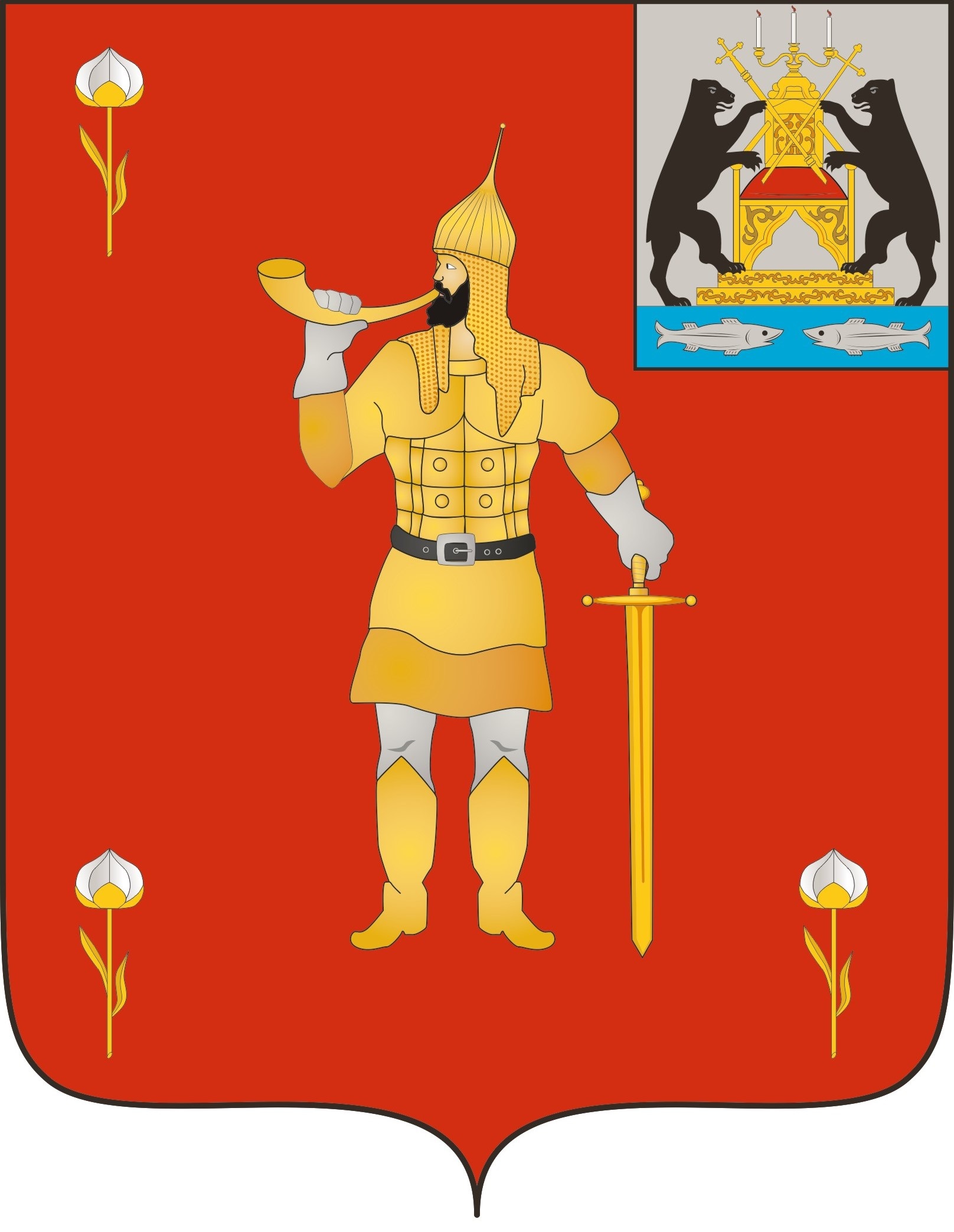 № 3 от 01.02.2024№ 3 от 01.02.2024муниципальная газетамуниципальная газетаНаименование услугЕд. измеренияСтоимость (руб.)Оформление документов, необходимых для погребения1 заказ365,45Предоставление и доставка гроба и других предметов, необходимых для погребения1 заказ3965,11Перевозка тела (останков) умершего на кладбище1 заказ2573,93Погребение1 заказ1465,71Итого:8370,20 Наименование услугЕд. измеренияСтоимость (руб.)Оформление документов, необходимых для погребения1 заказ365,45Предоставление и доставка гроба и других предметов, необходимых для погребения1 заказ3965,11Перевозка тела (останков) умершего на кладбище1 заказ2573,93Погребение1 заказ1465,71Итого:8370,20№ п/пПоказатель2021год2022 год2023 год2024год2025 год2026 год123456781.Валовой региональный продукт (в основных ценах соответствующих лет), млн. рублей393,03543723773823872.Темп роста объема валового регионального продукта, в % к предыдущему году100,0901051011011015.Объем инвестиций в основной капитал, млн. рублей180,159,98585,285,485,66.Численность населения (среднегодовая), тыс. человек4,44,174,14,34,34,3в том числе: численность экономически активного населения2,22,12,02,152,12,17.Среднемесячная номинальная начисленная заработная плата по округу, руб.31217,432554,737901415774386346275№п/пПоказатель2021 год2022 годОценка 2023 год2024 год2025 год2026 год123456781.Доходы (всего), в том числе:177969,0287516,4240363198885,71378174068,03200174485,9631.1.Налоговые доходы4465047123,44642850184,952348,553913,11.1.1.Налог на доходы физических лиц3455835200,3357213701437873388901.1.2.Земельный налог37773686,927013671369137111.1.3.Налог на имущество физических лиц4835495005685745821.1.4.Акцизы23502773,727742816,92960,53034,11.1.5.Единый налог на вмененный доход2820,0000001.1.6.Единый сельскохозяйственный налог611,391213141.1.6УСН25954343,343435522663970711.1.7.Налог, взимаемый в связи с применением патентной системы налогообложения13574,6807479841.1.7.Госпошлина464484,33005075195271.2.Неналоговые доходы41413155,728592090,42056,72055,51.3.Безвозмездные поступления129178237486,1191076146610,41378119662,83200118517,363001.3.1.в том числе из областного бюджета129178237486,1202878146610,41378119662,83200118517,363001.3.1.1.из них: дотации5248163863,48517376247,151600,450274,61.3.1.2.субсидии35926122123,06777221951,8137819757,7320019726,163001.3.1.3.субвенции3769237780,44166644282,044175,200044387,100001.3.1.4.иные межбюджетные трансферты383113619,182674129,54129,54129,52.Расходы176264282202,8243242201268,50378174068,03200174485,9630002.1.расходы без учета расходов, осуществляемых за счет целевых поступлений от других бюджетов бюджетной системы Российской Федерации и от государственной корпорации - Фонда содействия реформированию жилищно-коммунального хозяйства99507110145,6125537128522,4106005,6106243,22.2.расходы за счет целевых поступлений от других бюджетов бюджетной системы Российской Федерации и от государственной корпорации - Фонда содействия реформированию жилищно-коммунального хозяйства76697172057,211770572746,1037868062,4320068242,7630003.Дефицит (-)  / профицит (+)1705,05313,62879-2382,790,00,05.Источники финансирования дефицита/направление профицита-1705,0-5313,6-28792382,790,00,05.1.в том числе: кредиты кредитных организаций0,00,00,00,00,00,05.2.бюджетные кредиты-680,40,00,00,00,00,05.3.иные источники0,00,00,00,00,00,06Муниципальный долг на конец года453,6453,6453,6453,6362,88272,27Отношение муниципального долга к объему доходов бюджета без учета безвозмездных поступлений налоговых доходов по дополнительным нормативам отчислений от налога на доходы физических лиц2,21,81,91,71,30,9№п/пПоказатель (наименование муниципальных программ)2021год2022 год2023 год2024год2025 год2026год123456781.Расходы бюджета Волотовского муниципального округа, всего176264282202,8248059,0201 268,50378174 068,03200174 485,963002.Расходы на реализацию муниципальных программ Волотовского муниципального округа129003236512,0192 479, 5137 621,20124 699,31123 285,112.1.Управление муниципальными финансами Волотовского муниципального округа2873,03102,13 156 ,393 552,100003 045,800003 045,800002.2.Обеспечение экономического развития Волотовского муниципального округа0,0110,2135,050,000000,000000,000002.3.Развитие сельского хозяйства в Волотовском муниципальном округе0,00,00,00,000000,000000,000002.4.Комплексное развитие сельских территорий Волотовского муниципального округа615,0944,10,0402,900000,000000,000002.5.Управление и распоряжение муниципальным имуществом Волотовского муниципального округа795,0527,6880 ,5685,28000100,000000,000002.6.Развитие образования и молодежной политики в Волотовском муниципальном округе51738137496,296 067,9564 056,2960061 896,4100061 994,173002.7.Энергосбережение в Волотовском муниципальном округе14600,015684,020 147,1318 072,4000014 457,4000014 457,400002.8.Повышение безопасности дорожного движения на территории Волотовского муниципального округа1495718187,216 709, 25 407,900004 687,500004 761,100002.9.Улучшение жилищных условий граждан в Волотовском муниципальном округе6221265,01 167,9662,90000420,00000420,000002.10.Градостроительная политика на территории Волотовского муниципального округа352101,7196,21 749,300000,000000,000002.11.Развитие культуры Волотовского муниципального округа2609433086,025 257,124 820,5547823 401,5020023 405,870002.12.Развитие системы муниципальной службы в администрации Волотовского муниципального округа0,077,019 ,825,500000,000000,000002.13.Развитие физической культуры и спорта на территории Волотовского муниципального округа3370,04509,04 186,94 800, 104 705,800004 705,800002.14.Развитие малого и среднего предпринимательства в Волотовском муниципальном округе51,015,82 820,870,000000,000000,000002.15.Развитие информационного общества и формирования электронного правительства в Волотовском муниципальном округе488,0785,6580, 6846,20000100,000000,000002.16.Развитие туризма на территории Волотовского муниципального округа53,0225,0174,9705,0000017,0000017,000002.17.Защита населения и территорий от чрезвычайных ситуаций природного и техногенного характера958,01571,11 853,22 833,000002 214,700002 214,700002.18.Противодействие коррупции в Волотовском муниципальном округе0,00,0012,034,5,000000,000000,000002.19.Муниципальная программа "Обеспечение населения Волотовского муниципальном округа банными услугами400,00,00,0400,000000,000000,000002.20.Развитие коммунальной инфраструктуры и повышение качества жилищно-коммунальных услуг в Волотовском муниципальном округе50,02183,65 014,91 000,000000,000000,000002.21.Комплексные меры противодействия наркомании и зависимости от других психоактивных веществ в Волотовском муниципальном округе5,011,05 ,010,000000,000000,000002.22.Профилактика правонарушений, терроризма и экстремизма в Волотовском муниципальном округе20,025,539 ,940,000000,000000,000002.23.Обеспечение прав потребителей в Волотовском муниципальном округе0,000,00,00,000000,000000,000002.24Благоустройство территорий Волотовского муниципального округа767912023,69 421,69 940,600008 440,600008 050,670002.25Формирование законопослушного поведения участников дорожного движения на территории Волотовского муниципального округа0,000000,000000,00,000000,000000,000002.26Комплексное развитие транспортной инфраструктуры в Волотовском муниципальном округе0,000000,000000,00,000000,000000,000002.27Обеспечение первичных мер пожарной безопасности на территории Волотовского муниципального округа114,0150,0173,6164,60000164,60000164,600002.28Формирование современной городской среды в п. Волот Волотовского муниципального округа974,0764,7945,99966,670000,000000,000002.29Развитие и совершенствование форм местного самоуправления на территории Волотовского муниципального округа21943666,03 480,7940,000001 000,000000,000002.30Привлечение педагогических кадров в сферу образования Волотовского муниципального округа"0,000,0032,0160,0000048,0000048,000002.31Патриотическое воспитание населения Волотовского муниципального округа"0,000,000,0060,000,000,00»О внесении изменений в муниципальную программу «Развитие информационного общества и формирование электронного правительства в Волотовском муниципальном округе»«202100487,50487,5202200786,30786,3202300580,60580,6202400846,20846,2»Приложение  к постановлению Администрации Волотовского муниципального округа от 01.02.2024     № 64 IV. Мероприятия муниципальной программыПриложение  к постановлению Администрации Волотовского муниципального округа от 01.02.2024     № 64 IV. Мероприятия муниципальной программыПриложение  к постановлению Администрации Волотовского муниципального округа от 01.02.2024     № 64 IV. Мероприятия муниципальной программыПриложение  к постановлению Администрации Волотовского муниципального округа от 01.02.2024     № 64 IV. Мероприятия муниципальной программыПриложение  к постановлению Администрации Волотовского муниципального округа от 01.02.2024     № 64 IV. Мероприятия муниципальной программыПриложение  к постановлению Администрации Волотовского муниципального округа от 01.02.2024     № 64 IV. Мероприятия муниципальной программыПриложение  к постановлению Администрации Волотовского муниципального округа от 01.02.2024     № 64 IV. Мероприятия муниципальной программыПриложение  к постановлению Администрации Волотовского муниципального округа от 01.02.2024     № 64 IV. Мероприятия муниципальной программы п/пНаименование мероприятияИсполнительСрок реализацииНомер целевого показателя из паспорта государственной программыИсточники финансированияОбъем финансирования по годам(тыс. рублей)Объем финансирования по годам(тыс. рублей)Объем финансирования по годам(тыс. рублей)Объем финансирования по годам(тыс. рублей)Объем финансирования по годам(тыс. рублей)Объем финансирования по годам(тыс. рублей)Объем финансирования по годам(тыс. рублей)Объем финансирования по годам(тыс. рублей) п/пНаименование мероприятияИсполнительСрок реализацииНомер целевого показателя из паспорта государственной программыИсточники финансирования202120222022202320242025202620271234567889101112131.Расширение телекоммуникационной инфраструктуры органов местного самоуправления округаРасширение телекоммуникационной инфраструктуры органов местного самоуправления округаРасширение телекоммуникационной инфраструктуры органов местного самоуправления округаРасширение телекоммуникационной инфраструктуры органов местного самоуправления округаРасширение телекоммуникационной инфраструктуры органов местного самоуправления округаРасширение телекоммуникационной инфраструктуры органов местного самоуправления округаРасширение телекоммуникационной инфраструктуры органов местного самоуправления округа1.1.Модернизация распределенной защищенной сети Администрации муниципального округаОтдел2021 – 2027 годы1.1.1.бюджет муниципального округа0000302020201.2.Организация работы каналов связи муниципальной системы межведомственного информационного взаимодействия, организованных по технологии VLAN.Отдел2021 – 2027 годы1.1.1.бюджет муниципального округа143,6170,3170,3270,01901901901901.3.Обеспечение функционирования и совершенствование информационно-технологической инфраструктуры электронного правительства на территории округа Отдел2021 – 2027 годы1.1.1.бюджет муниципального округа68,1354,1354,1000001.4.Сопровождение муниципальных информационных систем, используемых Администрацией муниципального округа Отдел2021 – 2027 годы-бюджетмуниципального округа36,841,041,0205,62152152152155.1.Обеспечение публикации информации о деятельности органов местного самоуправления на официальных сайтах и доступности государственных информационных ресурсов для граждан и организацийОтдел2021 – 2027 годы3.1.1.3.1.2.бюджет муниципального округа86,200002626267.2.Организация внедрения средств технической и криптографической защиты в систему электронного документооборота Администрации муниципального округаОтдел2021 – 2027 годы4.1.1.бюджет муниципального округа16,216,016,003015015157.3.Приобретение импортонезависимого лицензированного программного обеспечения органами местного самоуправления  для осуществления своей деятельностиОтдел2021 – 2027 годы4.1.1.бюджет муниципального округа136,6204,9204,9105,0266,2414141ВСЕГО по Программе:487,5786,3786,3580,6846,2481481481В Администрацию Волотовского муниципального округа от______________________________________________________________________________проживающего(ей) по адресу ____________________________________________________________паспорт______________ выдан «     »____________кем________________________________________контактный телефон__________________________действующего по доверенности ________________ ____________________________________________в интересах______________________________________________________________________________проживающего(ей) по адресу ______________________________________________________________паспорт_____________ выдан «     » _____________кем_________________________________________№ п/пНаименование документаКол-воэкз.Кол-во листов